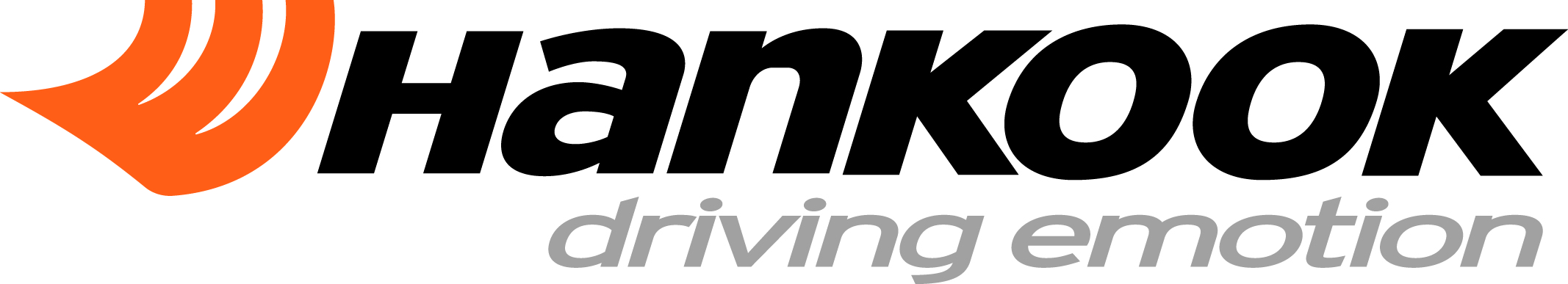 
PressemappeEssen Motor Show 2018Essen Motor Show30. November – 09. Dezember 2018PressemappeInhaltHankook präsentiert neuen High-End Reifen Ventus S1 evo 3 und weitere EuropapremierenVentus S1 evo 3: Hankook präsentiert neues Ultra-High-Performance-Flaggschiff für Pkw und SUV: Ventus S1 evo 3Hankook Tire präsentiert neue futuristische Konzeptreifen auf der Essen Motor Show 2018Reifenhersteller Hankook blickt auf ein erfolgreiches Motorsportjahr 2018 zurück
Hankooks Winterreifen überzeugen in unabhängigen europäischen ReifentestsHankook Ventus S1 evo² SUV & Winter i*cept evo² SUV: Neue Premium-Erstausrüstung mit Hankook Ventus S1 evo² SUV und Winter i*cept evo² SUV Hankooks Winter Line-up 2018/2019 weiter ausgeweitet Hankook Ventus Prime³: Hankook überzeugt in unabhängigen Produkttests: Testsieger im Auto Bild Sommerreifentest 2018Der neue Hankook KINERGY ECO²: Ökonomische Sommerreifen-Generation für Europas Klein-, Kompakt- und MittelklasseWeiteres Material zum Line-up von Hankook finden Sie weiterhin auf dem Hankook 
Media Center: www.hankooktire-mediacenter.com/essen-motor-show-2018 Hankook präsentiert neuen High-End Reifen Ventus S1 evo 3 und weitere EuropapremierenZum 14. Mal in Folge ist Premium-Reifenhersteller Hankook auf der Essen Motor Show vertreten. Traditionell liegt der Fokus des Herstellers bei diesem Event auf den Ultra-High-Performance Reifen. Daher zeigt Hankook auf der bei allen Motorsport- und Tuningfans beliebten Messe erstmals in Deutschland seinen neuen Ultra-High-Performance Reifen Ventus S1 evo 3. Neben der gesamten Angebotspalette aus dem Hankook Produktprogramm und Showcar-Highlights, präsentiert der Reifenhersteller darüber hinaus erstmals in Europa zwei neue Konzeptreifen, die in Zusammenarbeit mit dem Royal College of Art in London entwickelt wurden.Neu-Isenburg, Deutschland, 30. November 2018 – Auch 2018 ist Hankook wieder mit großer Präsenz auf der Essen Motor Show vertreten. Mit spektakulären Renn- und Tuningfahrzeugen präsentiert der Reifenhersteller seine große Leidenschaft und Begeisterung für Tuning und Motorsport. Großes Highlight der diesjährigen Essen Motor Show ist der neue High-End Reifen S1 evo 3 für Pkw und SUV, der ab Frühjahr 2019 auf dem europäischen Markt zunächst in 72 Dimensionen von 17 bis 22 Zoll angeboten wird. „Wir sind besonders stolz darauf, unser neues Flaggschiff unseren Kunden und Partnern auf dieser wichtigen Messe erstmals live für den deutschsprachigen Markt zu präsentieren. Wir freuen uns auf interessante Gespräche“, sagt Dietmar Olbrich Vizepräsident Vertrieb & Marketing von Hankook Reifen Deutschland.Auch dieses Jahr bietet Hankook wieder eine Publikumsattraktion und hat prominente BVB-Spieler sowie auch den TV Auto-Experten, Sidney Hoffmann, zu Autogrammstunden eingeladen. Roland Hehner, Direktor Vertrieb & Tuning bei Hankook Reifen Deutschland: „Die Essen Motor Show hat für uns eine einmalige Bedeutung im Tuning-Bereich. Bei Hankook steht ausschließlich das sichere Tuning im Vordergrund. Nicht umsonst engagieren wir uns schon seit Jahren bei der vom Bundesministerium für Verkehr und digitale Infrastruktur unterstützen ‚Tune it! Safe!‘ Kampagne.“Ein weiteres Highlight auf dem Messestand 7A16 in Halle 7 sind die in einem studentischen Innovationsprojekt mit dem Royal College of Art in London entstandenen Konzeptreifen der Zukunft, darunter der „Aeroflow‟, ein futuristischer Rennreifen für Formelfahrzeuge mit maximalem Anpressdruck, und der „Hexonic‟, ein intelligenter Reifen mit verschiedensten Sensoren. Letzterer soll Lösungswege unter anderem für autonome Autos in Car-Sharing-Modellen aufzeigen.Hankook präsentiert neues Ultra-High-Performance-Flaggschiff für Pkw und SUV: Ventus S1 evo 3Reifenhersteller Hankook bringt zum Frühjahr 2019 mit dem Ventus S1 evo 3 einen neuen Ultra High Performance Reifen für Pkw und SUV auf die europäischen Straßen. Wie bei allen Hankook-Profilen stand auch bei der neuesten Entwicklung des Premium-Herstellers die Sicherheit an oberster Stelle im Lastenheft der Ingenieure. So wurde bei der mittlerweile dritten S1 evo - Generation insbesondere auf eine weitere Verbesserung in den Bereichen Nasshaftung und Fahrverhalten/Lenkpräzision Wert gelegt. Darüber hinaus richteten die Entwickler einen besonderen Fokus auf die Reduzierung des Rollwiderstandes bei gleichzeitiger Beibehaltung der bereits vom Vorgänger bekannten hohen km- Laufleistung. Die neue Ventus High-End-Produktlinie vereint so die bereits vielfach in unabhängigen Produkttests bestätigten, exzellenten "S1 evo"-Leistungs- und Komfort-Eigenschaften mit deutlich verbesserten Umwelteigenschaften. Der neue Hankook Ventus S1 evo 3 wird ab dem Frühjahr 2019 auf dem Europäischen Markt zunächst in 72 Dimensionen von 17 bis 22 Zoll angeboten.Der neue Hankook Ventus S1 evo 3 führt als komplette Neuentwicklung die Erfolgsgeschichte der Hankook Ultra-High-Performance-Reifen konsequent fort. Er bietet, wie seine Vorgänger ein sehr sicheres und sportlich-komfortables Fahrerlebnis sowohl bei trockenen, als auch nassen Bedingungen. Das neuste Mitglied der erfolgreichen Hankook Ventus-Familie, die bereits im Jahr 1994 mit dem Ur-"Ventus" ihren weltweiten Marktstart feierte, setzt aber auch neue Schwerpunkte, unter anderem im Bereich Umwelt- und Ressourcen-Schonung.Ein Meilenstein für das Unternehmen war im Jahr 2005 die Einführung des ersten Hankook High-End UHP-Profils "Ventus S1 evo", der mit seinen kontinuierlichen Top-Testresultaten als Bereifung für sportliche Fahrzeuge in der internationalen Fachpresse aufhorchen ließ. Dessen Nachfolger Ventus S1 evo 2, entwickelte sich bis dato zu dem - auch in der Premium-Erstausrüstung bei den führenden deutschen Fahrzeugherstellern Audi, BMW, Mercedes-Benz und Porsche - erfolgreichsten Profil der Firmengeschichte. Basierend auf DTM-erprobter Technologie überzeugt er unter anderem durch hohe Lenkpräzision und ein sehr gutes Handling-Verhalten. Beim Ventus S1 evo 3 konnte Hankook das Fahrverhalten und die Fahreigenschaften durch verschiedene neue Features auch im Hinblick auf dessen Umwelteigenschaften (Rollwiderstand und Dauerhaltbarkeit) weiter optimieren."Seit annähernd 25 Jahren sind wir auf dem globalen Reifenmarkt mit unseren Ultra-High-Performance-Produkten vertreten, und unsere Produkte sind mittlerweile in der Premium-Erstausrüstung bei führenden Autoherstellern auch im Segment der sehr sportlichen Fahrzeuge fest etabliert", erklärt Han-Jun Kim, Präsident von Hankook Tire Europe. "Mit unserem neuen Flaggschiff gehen wir den eingeschlagenen Weg konsequent weiter. Dazu haben wir in den letzten Jahren eine Fülle neuer Technologien zur Serienreife gebracht, die erstmals zum Einsatz kommen. Ich bin daher sicher, dass der neue Ventus S1 evo 3 ab dem Marktstart im Frühjahr 2019 bei unseren Kunden direkt erfolgreich sein wird."Dank kontinuierlicher Grundlagen-Forschung kommt beim Ventus S1 evo 3 eine neue Generation innovativer Materialien zum Einsatz. Hankooks Mischungsexperten optimierten das Fahrverhalten des Ventus S1 evo 3 bei nasser und trockener Straße unter anderem durch den Einsatz von Hochleistungs-Naturharzen in der Laufflächenmischung. So wird nicht nur der Grip-Level im Peak der Leistungsabgabe erhöht, der Reifen bleibt auch über einen deutlich breiteren Temperaturbereich hinweg auf diesem hohen Grip-Niveau, verfügt also über einen sehr breiten Grenzbereich. Eine hochgriffige Voll-Silica Laufflächenmischung sowie eine spezielle Mischungstechnologie für die deutlich bessere Verteilung der Polymere und Füllstoffe kommen in der Laufflächenmischung zum Einsatz. Das Resultat sind eine deutliche Verbesserung der Nassbremsleistung, als auch eine Reduzierung des Rollwiderstandes. Zu dessen Reduzierung trägt auch eine neuartige Mischung für die Reifen-Seitenwand bei, wodurch der Rollwiderstand des Ventus S1 evo 3 zusätzlich um gut 2,5 Prozentpunkte gesenkt werden konnte. Eine neue 0-Grad-Bandage aus Aramid-Verbund-Werkstoff reduziert gegenüber bisher üblichen Nylon-basierten Geweben das unerwünschte Wachstum des Abrollumfanges bei hohen bis sehr hohen (300 km/h und mehr) Geschwindigkeiten um bis zu 60 Prozent und verleiht dem Ventus S1 evo 3 eine deutlich bessere Fahrstabilität und eine höhere Langlebigkeit durch geringere Wärmeentwicklung.Das Gürtelgewebe trägt auch zur Verbesserung der Seitenführungskräfte um gut fünf Prozent bei. Sogenannte 'Hyper-Slants' auf den mittleren Profilblock-Rippen helfen zusätzlich, die Seitenführungskraft zu erhöhen, in dem die effektive Kontaktfläche unter Last, zum Beispiel bei plötzlich notwendigen Ausweichmanövern, vergrößert wird. Die Blöcke der hochfesten und besonders breit ausgeführten äußeren Rippe des asymmetrischen Profils wurden durch zusätzliche Verbindungsstege für ein präzises und stabiles Kurven-Handling weiter verstärkt. Die markante äußere Profilrille innerhalb des speziellen Block-Designs ist rein optisch als eine Reminiszenz an das markante erste Hankook Ventus S1 evo-Design mit seiner typischen Schlange im äußeren Profilbereich zu verstehen. Technisch betrachtet reduziert die sogenannte 'Interlocking Groove' in Verbindung mit dem weiter strömungs-optimierten 4-Kanal-Design wirksam Aquaplaning und erhöht auch den Nassgriff deutlich, ohne Leistungseinbußen auf trockenen Straßen zu verursachen. Dipl.-Ing. Klaus Krause, Chef des europäischen Hankook-Entwicklungszentrums in Hannover sagt: „Unsere Ingenieure hatten sich für den Ventus S1 evo 3 zum Ziel gesetzt, dessen Vorgänger, als das für Hankook am Markt bisher erfolgreichste Profil, in nahezu allen Bereichen zu toppen. Das Ergebnis ihrer Arbeit ist ein Ultra High Performance Reifen, dessen Fahrverhalten und Fahreigenschaft so optimiert wurden, dass Driving Emotion, im wahrsten Sinne erfahrbar wird. Darüber hinaus“, so Krause weiter, "sind natürlich auch die künftigen Anforderungen der sogenannten Real Driving Emission, die die Fahrzeugindustrie in den mittlerweile für die Zulassung verbindlichen WLTP Tests erfüllen muss, bereits in die Entwicklung des S1 evo 3 mit eingeflossen." Der Ventus S1 evo 3 wurde innerhalb des globalen Hankook Tire Forschungs-Verbundes maßgeblich im Europäischen Entwicklungs-Zentrum des Herstellers in Hannover mitentwickelt. Die Produktion wird überwiegend in der hochmodernen Fertigungs-Anlage des Unternehmens im ungarischen Rácalmás erfolgen. Ab Marktstart ist der S1 evo 3 auch in einer adaptierten SUV-Ausführung mit doppellagiger Rayon-Karkasse, verfügbar. Einige Dimensionen erhielten von führenden deutschen Fahrzeugherstellern bereits die Erstausrüstungs-Freigabe für deren neueste Modelle. Das neue Hankook Flaggschiff wird ab dem Frühjahr 2019 zunächst flächendeckend auf dem Europäischen Markt eingeführt. Das Line-Up erstreckt sich dabei zunächst über 72 Dimensionen in Größen von 17 bis 22 Zoll der Serien 50 bis 25 mit Laufflächenbreiten von 205 bis 315 mm.Hankook Tire präsentiert neue futuristische Konzeptreifen auf der Essen Motor Show 2018Das alle zwei Jahre in Zusammenarbeit mit weltweit renommierten Design-Universitäten ausgerichtete Hankook Projekt „Design Innovation“ findet seinen Abschluss in diesem Jahr auf der Motorshow in Essen. Die 2018 in Zusammenarbeit mit dem Londoner Royal College of Arts durchgeführten Design-Studien standen diesmal unter dem Motto „Extending Future Life beyond Mobility“. Nun präsentiert der Reifenhersteller erstmals in Europa die Gewinner-Arbeiten „Aeroflow“ und „Hexonic“ der Londoner Design-Studenten. Das von Hankook initiierte Innovationsprojekt soll Design-Studenten motivieren Ideen zu entwickeln, die über die Grenzen heutiger Reifen und Mobilitäts-Entwicklungen hinausgehen.Premium-Reifenhersteller Hankook Tire setzt auf der diesjährigen Essen Motor Show wieder auf Zukunftsthemen und präsentiert zwei futuristische Konzeptreifen, den Aeroflow und den Hexonic. Das im Rahmen der Hankook „Design Innovation“ in diesem Jahr mit dem Londoner Royal College of Art initiierte Innovationsprojekt wurde unter dem Motto „Extending Future Life beyond Mobility“ aufgesetzt. Die Aufgabe an die teilnehmenden Studenten war es, ein neues Reifenkonzept für autonome Fahrzeuge zu entwickeln und damit eine ganz neue Erfahrung für die Mobilität der Zukunft zu schaffen. Bewertungskriterien für die Auswahl der Sieger waren unter anderem die Attraktivität für den Anwender, das Design und die Umsetzung überzeugender technischer Prinzipien.„Dieses Projekt ist Teil unseres Bestrebens, kreative und effiziente Lösungen für das Fahren der Zukunft zu finden“, erklärt Klaus Krause, Leiter des europäischen Forschungs- und Entwicklungszentrums bei Hankook. „Wir freuen uns, erneut kreative Beiträge präsentieren zu können, die das Out-of-the-Box-Denken zeigen, das wir auch bei unseren Mitarbeitern fördern. In den letzten Jahren hat das Projekt bereits zur Entwicklung innovativer Reifen beigetragen. Wir werden zweifellos auch weiterhin neue Visionen entwickeln, die über die Grenzen der Reifen und der Mobilität von heute hinausgehen.“„Hexonic“ ist ein intelligentes Reifen-Konzept für autonome Shared-Mobility Fahrzeuge. Der Designer betrachtete vollautonome, fahrerlose Fahrzeuge als Standard für zukünftige Städte und entwickelte einen Reifen für gemeinsam genutzte Autos. Hier ist der Komfort der Passagiere entscheidend für das Fahrerlebnis. Der Hexonic unterstützt das Fahrzeug, den höchsten Fahrkomfort zu bieten, indem er die Straße in Echtzeit mit sieben separaten Sensoren auf dem Reifenprofil scannt und analysiert. Der Reifen erfasst so Straßen-Bedingungen wie Griffigkeit, Temperatur und Belag-Zustand und passt die Reifenlaufflächen entsprechend an.Der „Aeroflow“ ist ein für den Einsatz im Motorsport konzipierter Reifen für maximalen Abtrieb. Um diesen zu erreichen, wurde das Rad mit trennbarer Lauffläche verbreitert und der Grip des Reifens optimiert. Die Räder wurden mit Turbinen-Schaufelrädern ausgestattet, um die Luft während der Fahrt aufzunehmen und daraus, wenn nötig, zusätzlichen Abtrieb zu generieren. Der Fokus des Designs auf den Abtrieb, der üblicherweise bei der Reifenentwicklung nicht berücksichtigt wird, macht den Entwurf dabei so einzigartig. Nach der Europa-Premiere auf der Essen Motor Show werden die prämierten Konzeptreifen im kommenden Jahr auf weiteren europäischen Messen zu sehen sein.Reifenhersteller Hankook blickt auf ein erfolgreiches Motorsportjahr 2018 zurückDie Motorsportsaison 2018 neigt sich dem Ende entgegen und Hankook blickt schon jetzt erneut auf ein erfolgreiches Jahr zurück. Der Reifenhersteller belieferte anspruchsvolle und prestigeträchtige Serien, unter anderem die DTM, die FIA Formel-3-Euopameisterschaft, die 24H Series powered by Hankook oder die VLN-Langstreckenmeisterschaft und die 24H Nürburgring mit seinem Markenprodukt Ventus Race. Wie in den vergangenen Jahren überzeugte der High-End-Reifen auf allen Rennstrecken mit seiner starken Performance und maximaler Sicherheit. Gleichzeitig lieferte Hankook mit seinen Mechanikern und Ingenieuren allen Teams vor Ort stets den optimalen Support, um bei unterschiedlichsten Bedingungen schnell und erfolgreich sein zu können.Trotz der beeindruckenden Erfolgsbilanz gibt es bei Hankook keinen Stillstand. So wurde zu Beginn des Jahres 2018 eine neue Partnerschaft mit Radical vereinbart. Seitdem rüstet der Premium-Hersteller die Renn- und Sportwagen des britischen Automobilbauers neben der Hankook Straßenbereifung mit dem Ventus Race in der Slick-Version (F200) und der Regenvariante (Z217) aus, die in den Radical Rennserien wie den North American Masters, den European Masters oder den Cup-Serien Middle East, Canada, Australia und Scandinavia erfolgreich zum Einsatz kamen.Erstmals war Hankook in dieser Saison auch exklusiver Reifenpartner der Rundstrecken-Challenge Nürburgring (RCN), die als älteste Breitensportserie Deutschlands gilt. Bei insgesamt neun Läufen wurden jeweils bis zu 160 Touren- und GT-Rennfahrzeuge mit dem Ventus Race, der in verschiedenen Größen zur Verfügung gestellt wurde, unterstützt. Darüber hinaus belieferte Hankook auch in diesem Jahr die Klassen SRO/GT4 und TCR im Rahmen der ebenfalls auf dem Nürburgring stattfindenden VLN-Langstreckenmeisterschaft und des ADAC Zürich 24H-Rennens exklusiv mit seinen Rennreifen. Neu im Motorsport-Kalender war in dieser Saison der Audi Sport Seyffarth R8 LMS Cup. Der schnelle Markenpokal wurde an sechs Stationen parallel zu DTM ausgetragen und bot Profis, Gentleman-Fahrern und Junioren die Chance, in den GT4-Sport einzusteigen.Seit 2011 ist Hankook exklusiver Reifenpartner der DTM und blickt auf ein überaus erfolgreiches Jahr 2018 in der wohl populärsten internationalen Tourenwagenserie zurück. Bis zum Finale in Hockenheim war der Kampf um die Meisterschaft offen, weil alle Teams von der starken Performance und hohen Konstanz des Ventus Race optimal unterstützt wurden und so ihre Stärken voll ausspielen konnten. „Die Zusammenarbeit mit Hankook war auch in dieser Saison wie gewohnt sehr gut. Wir haben spannende Rennen gesehen mit konstanten Reifen, die, was sehr wichtig ist, für alle gleich waren. Wir freuen uns auf die nächste Saison mit tollen Hankook Reifen“, brachte es Jens Marquardt, BMW Motorsport Direktor, auf den Punkt.Ein besonderes Jubiläum feierte der Premium-Hersteller am Nürburgring, wo das 111. DTM-Rennen mit Hankook Rennreifen ausgetragen wurde. Ein weiteres Highlight war der DTM-Tourstopp in Misano. Hier zeigte die Ventus Race tagsüber bei hohen Temperaturen im Qualifying und in den beiden Nachtrennen auf kühler sowie teilweise nasser Strecke ihr außerordentliches Potenzial und sorgte für ein Motorsport-Spektakel auf dem italienischen Rennkurs. Auch Ex-Formel 1 Pilot Allessandro Zanardi, der als Gastfahrer sein DTM-Debüt in Misano feierte, war von dem Hankook Rennreifen beeindruckt. „Ich war sehr erstaunt, wie unglaublich konstant der Hankook Rennreifen ist. Da haben die Hankook Konstrukteure einen tollen Job gemacht.“Einen hohen Stellenwert bei den Teams hat auch der Best Pit Stopp Award von den Hankook. Seit seiner DTM-Premiere vor sieben Jahren verleiht der Premium-Reifenhersteller diese Auszeichnung, um die wichtige Arbeit der Männer in der Boxengasse zu honorieren. Das punktbeste Team, das über die Saison gesehen am schnellsten die Reifen gewechselt hat, wird mit einer Trophäe, die als Wanderpokal ausgelobt ist, belohnt. Zudem richtet der exklusive DTM-Partner in jedem Jahr ein Team-Event für die siegreiche Crew aus. In dieser Saison verteidigte das Audi Sport Team Phoenix nicht nur den Titel aus dem vergangenen Jahr, sondern sicherte sich bereits zum dritten Mal den begehrten Preis. „Es ist super, dass Hankook diesen Award ins Leben gerufen hat. Wir sind stolz darauf, den Titel verteidigt zu haben“, freute sich Teamchef Ernst Moser.Besonders am Herzen lag und liegt Hankook die Nachwuchs-Förderung, weshalb die FIA F4 Spanien, die SMP F4 NEZ, die F4 British Championships certified by FIA sowie die FIA Formel-3-Europameisterschaft unterstütz wurden. Vor allem letztere gilt als Sprungbrett in die Formel 1. Erfolgreiche aktuelle Piloten wie Max Verstappen, Lance Stroll, Esteban Ocon oder Carlos Sainz haben sich mit Hankook Rennreifen in der wohl stärksten europäischen Nachwuchs-Formelserie den letzten Schliff auf dem Weg in die Königsklasse geholt. Der frischgebackene FIA Formel-3-Europameister Mick Schumacher: „Ich bin sehr gut mit dem Hankook Rennreifen zurechtgekommen. Die Konstanz ist immer da, seine große Stärke ist, dass er auf den meisten Kursen viele Runden lang hält.“Bei den 24H GT und Proto Series powered by Hankook, der größten Langstreckenserie der Welt mit je vier 24-Stunden und 12-Stunden-Rennen bei acht Tourstopps auf drei Kontinenten, ist Hankook in diesem Jahr erneut Titelsponsor und Reifen-Partner. Das europäische Finale wurde bereits in Spa ausgetragen, ebenso wie das Rennen um die „Champion of the Continents“. Es fand vom 16. bis 18. November in Austin, Texas auf den Circuit of the Americas statt. Für das Rennen wurden 13 Container mit Hankook Rennreifen per Schiff in die USA versandt, um alle Teams mit dem Ventus Race wieder den perfekten Grip zu liefern.Han-Jun Kim, Präsident von Hankook Tire Europe zum Saison-Finale: „Gerade in Europa ist Motorsport in vielen Kernmärkten von Hankook zu Hause und Motorsport ist ein wichtiger Teil der DNA unserer Marke. Daher suchen wir immer nach neuen Wegen, um mit unseren High-End-Produkten interessante Serien und Formate in Europa weiterzuentwickeln. Besonders wichtig ist uns die DTM, wo wir uns in der Saison von Mercedes Benz verabschieden mussten, mit Aston Martin in der nächsten Saison allerdings aber einen neuen Premium Hersteller begrüßen können. Auch Kontinuität in der Nachwuchsförderungen haben bei uns Priorität, denn dort werden die erfolgreichen Rennfahrer von morgen entwickelt.“Hankooks Winterreifen überzeugen in unabhängigen europäischen Reifentests Reifenhersteller Hankook führt mit dem i*cept RS 2, dem i*cept Evo 2 und dem i*Pike RS 2 drei ausgezeichnete Winterreifen für die anstehende kalte Jahreszeit im Sortiment. Alle drei Modelle belegten in den Reifentests europäischer Fachmagazine und Testorganisationen Spitzenplätze. Hankooks Winterreifen schreiben damit die Erfolge der Testsaison 2017 fort.Für Hankook kann der Winter kommen. Der Premium-Reifenhersteller startet in die kalte Jahreszeit mit drei ausgezeichneten Modellen. Die Reifen Winter i*cept RS 2, Winter i*cept Evo 2 und Winter i*Pike RS 2 erzielten im europaweiten Vergleich überdurchschnittliche Testergebnisse. Die unabhängigen Tester von Fachmedien aus Deutschland, Finnland, Russland, Schweden und dem Vereinigten Königreich lobten vor allem die Handling- und Bremseigenschaften der Hankook Reifen im Schnee. Hankooks Erfolgsmodell für gemäßigte Breiten wie Mittel- und Westeuropa, der Winter i*cept RS 2, gehörte in mehreren Tests deutscher und englischer Fachmagazine jeweils zur Spitzengruppe. Der Reifen überzeugte die Tester vor allem durch die „ausgezeichneten Handling- Qualitäten bei allen Witterungsbedingungen“ (Autobild, 38/2018). Im Schnee sei der Winter i*cept RS 2 „sehr verlässlich, präzise und traktionsstark“ (auto motor sport 21/2018) und auch auf nasser und trockener Fahrbahn überzeugte der Reifen durch seine sicheren und leicht beherrschbaren Fahreigenschaften (Auto Express, UK, 09/2018). Der Winter i*cept RS 2 knüpft damit an die guten Testergebnisse aus dem Vorjahr an. Ebenfalls bestens geeignet für die winterlichen Straßenverhältnisse in Mittel- und Westeuropa ist Hankooks Winter i*cept Evo 2. Der Ultra-High-Performance Winterreifen überzeugte vor allem durch seine starke Bremsleistung auf verschneiter Fahrbahn und den besten Kurvengrip. Das Winterprofil habe sich „beim Bremsen vorbildlich in den Schnee gekrallt“. Hankooks i*cept Evo 2 sei darüber hinaus „leicht beherrschbar auf Nässe“ und „sicher untersteuernd“ auf trockener Straße (sport auto 11/2018). Für schnee- und eisreiche Regionen mit winterlichem Dauerfrost, wie Skandinavien oder Rußland bietet Hankook unter anderem den i*Pike RS 2 an. Der Spike-Winterreifen belegte in den aktuellen russischen und skandinavischen Testmagazinen Spitzenplätze. Dort überzeugte er vor allem durch ein sehr gutes Bremsverhalten im Schnee und eine ebenso gute Seitenführung auf Eis (Za Rulem, Russland, 09/2018). Hankook entwickelte das neue Profil bereits maßgeblich unter Einbeziehung des eigenen Testzentrum in Ivalo, Nordfinnland, wo seit der Eröffnung Anfang 2017 insbesondere die für Europa bestimmten Winterbereifungen ausgiebig getestet werden. „Wir freuen uns über die vielen guten Testergebnissen in verschiedenen Ländern für unsere aktuellen Winterreifen-Modelle“, sagt Hankook Europa-Chef Han-Jun Kim. „Unabhängige Reifentests regelmäßig mit guten und sehr guten Ergebnissen für unsere Hankook Winterreifen abzuschließen, zeigt, dass wir den Endverbrauchern passende Produkte für vielfältige Anwendungen auf diesen anspruchsvollen Märkten bieten können.“Neue Premium-Erstausrüstung mit Hankook Ventus S1 evo² SUV und Winter i*cept evo² SUV Die aktuelle Generation des BMW X3 wird seit November 2017 an ihre neuen Besitzer ausgeliefert und ist dabei unter anderem mit Hankook Sommerreifen in der Größe 225/60 R18 104 W XL oder mit Hankook Winterreifen in 225/60 R18 104 H XL verfügbar. Mehr als 1,5 Millionen verkaufte Fahrzeugen weltweit seit der Markteinführung des BMW X3 2003, machen ihn zu einem der beliebtesten Autos seiner Klasse. Zu der markentypischen Fahrdynamik sowie den agilen Handling-Eigenschaften des neuen BMW X3 trägt die Hankook-Bereifung mit den Premiumprodukten Ventus S1 evo² SUV und Winter i*cept evo² SUV ihren Teil bei. Diese haben sich in der PKW-Variante als Erstausrüstungsbereifung unter anderem bereits auf dem Flaggschiff BMW 7er bewährt. Hankook gewinnt mit dem aktuellen BMW X3 erneut einen Erstausrüstungsauftrag der Sommer- und Winterreifen umfasst. In diesem Jahr wird für das beliebte Fahrzeugsegment der SUVs in Europa erstmals ein Anteil an der PKW-Produktion von 25 Prozent erreicht werden. Hankook bietet extra für diese Produktklasse seine Ultra High Performance (UHP) -Reifen auch in einer SUV Version an. Die BMW Group hat den Trend zu dieser vielseitigen Fahrzeugklasse früh erkannt und mit den Vorgängermodellen des BMW X3 große Erfolge gefeiert. Bei der Bereifung der dritten Generation des BMW X3 hat sich der Hersteller unter anderem für die Marke Hankook entschieden. Dynamisch sportliches Auftreten vereint den BMW X3 sowohl mit dem Ventus S1 evo² SUV in Größe 225/60 R18 104 W XL als auch mit Hankooks Winter i*cept evo² SUV in 225/60 R18 104 H XL.Insbesondere beim Sommerreifen lautete die Vorgabe von der BMW Group an Hankooks Ingenieure einen Reifen zu entwickeln, der eine hohe Performance bietet ohne Komforteinbußen und so nicht nur dem sportlichen Anspruch der Marke gerecht wird sondern auch zum komfortablen und trotzdem agilen Charakter des BMW X3 passt. Um diesen Anforderungen gerecht zu werden, ist der Ventus S1 evo² SUV unter der Stern-Markierung für den BMW X3 unter anderem mit einem speziell adaptierten Kernreiter versehen. Dieser ist besonders auf sportlichere Fahrzeuge ausgelegt und bietet die nötige Steifigkeit um eine hohe Lenkpräzision zu gewährleisten, die der Fahrdynamik des Fahrzeugs gerecht wird und trotzdem das erhöhte Gewicht eines SUV sanft abfedert. Um den hohen Temperaturen gewachsen zu sein, denen der Ventus S1 evo² SUV mit einer Freigabe bis 270km/h während der Fahrt ausgesetzt ist, bestehen die verstärkenden Lagen aus einem gesondert entwickelten hitzebeständigem Hybridgewebe. Besonders gute Handling-Eigenschaften werden zusätzlich durch die hohe Steifigkeit der unteren Seitenwand erzielt.Mithilfe des mehrlagigen Laufstreifenaufbaus konnte der Rollwiderstand deutlich reduziert werden. Gleichzeitig wird der Nassgriff durch die Laufflächenmischung erhöht und ergänzt damit die Sicherheitseigenschaften des BMW X3 optimal. Passend zu der serienmäßigen Akustikverglasung der Frontscheibe bieten auch die Reifen ein besonders niedriges Abrollgeräusch. Das innovative, DTM-inspirierte 3-lagige Blockdesign, mit seiner speziellen Treppenanordnung der äußeren Rippenblöcke, sorgt während der fortschreitenden Reifenabnutzung für eine verbesserte Aufstandsfläche des Reifens und garantiert so durchweg hohe Traktionsleistungen über den gesamten Lebenszyklus des Reifens hinweg.„Nach dem 7er BMW auch auf dem BMW X3 sowohl mit unseren Sommer- als auch Winterreifen vertreten zu sein, ist eine Auszeichnung für die Ingenieursleistung unserer Reifenentwickler und zeugt von der hohen Qualität unserer Produkte“, sagt Tony Lee, Vize- Präsident Marketing & Vertrieb bei Hankook Tire Europe. "Insbesondere auf dem für uns sehr wichtigen europäischen Markt zeigt sich für Hankook die lohnende Investition in unser eigenes Winter Testgelände „Technotrac“ in Ivalo, Finnland welches uns für die Entwicklung von Winterreifen auch in der Erstausrüstung eine sehr gute Grundlage bietet."Wie bereits die Sommerbereifung ist auch der Winter i*cept evo² SUV mit der Stern-Markierung darauf ausgelegt, die Fahrdynamik des BMW X3 selbst bei winterlichen Witterungsbedingungen optimal zu unterstützen. Als Entwicklungsschwerpunkt wurde neben dem niedrigen Rollwiderstand besonders auf eine gute Track-Performance geachtet. Auf der gesamten Lauffläche angebrachte 3D-Lamellen sorgen durch die Minimierung von Blockbewegung und Abrieb für zusätzliche Fahrstabilität und verbessern mithilfe maximierter Kanteneffekte auch die allgemeinen Handling-Eigenschaften. Zum Einsatz kommt eine hoch-dispersible Nano-Silica-Mischung, die bei tiefen Temperaturen eine Verhärtung des Reifens verhindert und so durch die erhöhte Elastizität der Reifenaufstandsfläche für besseren Grip auf winterlichen und nassen Straßen sorgt, wie die kurzen Bremswege zeigen. Für einen Winterreifen fallen die Abrollgeräusche angenehm niedrig aus, erhöhen so den Fahrkomfort und senken die Geräuschbelastung für die Umwelt.Hankooks Winter Line-up 2018/2019 weiter ausgeweitetFür die Wintersaison 2018/2019 hat Hankook sein Line-up in den beiden Winterprofilen Winter i*cept evo² SUV und Winter i*cept RS2 um weitere Größen verbreitert. Der Allwetterreifen Kinergy 4S² wurde um SUV-Dimensionen verstärkt.Der Winter i*cept RS2, der speziell für Kompakt- und Mittelklassewagen entwickelt worden ist, wird ab sofort in weiteren Spezifikationen angeboten. Die neu hinzugekommenen Dimensionen 205/55 R16 V XL, 215/65 R16 H XL und 225/45 R17 H XL und V XL bedienen nicht nur Wagen der Kompaktklasse, sondern auch den stark wachsenden Markt kleinerer SUV. Der Winter i*cept RS2 ist zudem besonders für die, in Mittel- und Westeuropa herrschenden, gemäßigten Wintertemperaturen optimiert.Auch Hankooks Ultra-High-Performance Winterprofil welches für SUV und PKW erhältlich ist, wird für die kommende Wintersaison um weitere Größen erweitert. Entsprechend den weiterhin steigenden Absatzzahlen von SUV Fahrzeugen verstärkt Hankook das Line-Up seines UHP-Winterreifens Winter i*cept evo² SUV mit weiteren Größen und bietet ergänzend die drei neue Versionen 225/60 R18 H XL, 225/55 R19 V und 235/50 R19 V XL an. Das asymmetrische Laufflächenprofil sorgt unter anderem für eine besonders gute Leistung bei Schnee sowie für erhöhte Traktion und Bremsleistung auf nassen und trockenen Straßen.Für Kunden, die viel auf kürzeren Strecken und im urbanen Bereich unterwegs sind, kann ein Allwetterreifen eine Alternative zum Saisonalen-Reifenwechsel darstellen. Der 2018 neu auf den Markt gekommene Kinergy 4S² profitiert von Hankooks mehr als zwanzigjährigen Expertise auf dem Gebiet der Allwetterreifen. Seine V-förmige Profilierung und die hochmodernen Laufflächenmischung aus natürlichen Öl-Komponenten sorgen beim Kinergy 4S² für ein ganzjährig stabiles Fahr- und Bremsverhalten über die in Europa regelmäßig auftretenden unterschiedlichen Temperaturbereiche hinweg. Für die anstehende Wintersaison 2018/2019 bietet Hankook im Vergleich zum Vorgänger nun auch SUV Größen die über 18-Zoll hinausgehen und so auch für größere Modelle der Fahrzeuggruppe geeignet sind. Mit dem Geschwindigkeitsindex W sind die Größen 235/55R19W XL, 255/50R19W XL und 275/45R20W XL auch für gut motorisierte Fahrzeuge geeignet die bis zu 270km/h erreichen. Hankook überzeugt in unabhängigen Produkttests: Testsieger im Auto Bild Sommerreifentest 2018Der Hankook Ventus Prime³ siegt im großen Sommerreifentest 2018 der Auto Bild. Entscheidend war unter anderem die insgesamt beste Bremsleistung aller 51 untersuchten Reifenmarken. Auch der ADAC vergab in seinem aktuellen Sommerreifentest die Bestnote "Gut" an Hankooks Premium-Komfort-Reifen. Der Hankook Ventus Prime³ wurde mit dem Fokus auf einer ausgewogenen Mischung aus Leistung, Komfort, Sicherheit und Umweltfreundlichkeit entwickelt. Er ist in mehr als 90 Dimensionen für einen besonders weiten Bereich vom Kompakt-Wagen bis hin zur Luxus-Limousine am Markt verfügbar.Der Hankook Ventus Prime³ hat in unabhängigen Produkt-Tests1) einmal mehr seine Leistungsfähigkeit bestätigt. Nach dem famosen Sieg beim Reifentest von Europas größtem Automobilmagazin Auto Bild bereits in seiner Debüt-Saison im Frühjahr 2016 und weiteren internationalen Top-Plazierungen in 2017 konnte sich das besonders komfortable Modell der erfolgreichen Hankook Ventus-Produktfamilie auch in diesem Jahr wieder in den Tests der automobilen Fachpresse auszeichnen. Nachdem bereits der ADAC den Ventus Prime³ in seinem aktuellen Sommerreifentest 2018 unter anderem für seine hervorragende Bremsleistung als "sehr ausgewogenen Reifen mit Bestnote auf trockener Fahrbahn und gut auf Nässe" mit der Gesamtnote "Gut" (Bestnote im Test) bewertet hatte, zog die Auto Bild jetzt nach. Sie kürte den Premium-Sommerreifen im wohl größten Reifentest überhaupt unter 51 geprüften Produkten2), darunter alle Top-Marken, nach 2016 bereits zum zweiten Mal zum Testsieger. Maßgeblich war auch hier unter anderem die beste Bremsleistung in der Kombination aus Nass- und Trockenbremsweg im gesamten Feld aller Marken als das für Autofahrer wohl wichtigste Sicherheitsfeature eines Reifens. Die Auto Bild Redaktion bezeichnete den Hankook Ventus Prime³ unter anderem als Testsieger mit vorbildlichen Fahreigenschaften auf nasser und trockener Piste und lobten sein präzises Einlenkverhalten, die kurzen Nass- und Trockenbremswege und den angenehmen Abrollkomfort.Der Hankook Ventus Prime³ wurde mit dem Fokus auf einer ausgewogenen Mischung aus Leistung, Komfort, Sicherheit und Umweltfreundlichkeit entwickelt. Die sehr gute Bremsleistung auf nassem Untergrund war für die Ingenieure von Hankook ein Schwerpunkt der Entwicklung. Dafür kommen beim Ventus Prime³ eine hochgriffige, Silica-Laufflächenmischung sowie eine neue Mischtechnologie für die deutlich bessere Verteilung der Polymere und Füllstoffe in der Laufflächenmischung zum Einsatz. So konnten gleichzeitig Verbesserungen sowohl bei der Naßbremsleistung, als auch dem Rollwiderstand erreicht werden. Durch sein speziell gestaltetes, asymmetrisches, Profil wurde die tatsächliche Kontaktfläche zwischen Reifen und Straße erhöht. Zusammen mit einer hohen Profilsteifigkeit sowohl in radialer als auch lateraler Richtung und in Verbindung mit speziellen „Hybrid-Hardness“ Profilrippen mit unterschiedlichen Härtegrade im Außen- und Innenschulter-Bereich bietet der Ventus Prime³ daher eine besonders hohe Trocken-Performance. Die sehr gute Trockenbremsleistung wird unter anderem durch die Applikation gefaster Profilblockkanten erzielt, die über die gesamte Lauffläche hinweg verteilt sind und eine Erhöhung der Kontaktfläche während des Bremsvorgangs bewirken.Neuentwickelte, funktionalisierte Polymere mit hohem Molekulargewicht in der Laufflächenmischung des Ventus Prime³ erhöhen seine Verschleißfestigkeit. Der Reifen ist mit einer hochmodernen, leichten und besonders strapazierfähigen Rayon-Karkasse sowie einem breiten Stahlgürtel-Paket inklusive einer endlos gewickelten Bandage und hochfesten Kernreitern ausgestattet. Dies sorgt neben einem verbesserten Handling-Verhalten insbesondere für präzise Lenkrückmeldungen und eine sehr gute Kontrollierbarkeit auch bei hohen Geschwindigkeiten. Dank eines verbesserten Pitch-Designs und der optimierten Winkel der Querprofilierung sowie einer luftwiderstandsoptimierten Seitenwand ließ sich die Geräuschentwicklung des Reifens weiter verringern, was die Komforteigenschaften des Ventus Prime³ zusätzlich erhöht.Der Hankook Ventus Prime³ ist in mehr als 90 Dimensionen mit Laufflächenbreiten von 195 bis 245 der Serien 65 bis 40 und Geschwindigkeits-Indizes H-W (210 - 270 km/h) für einen besonders weiten Bereich vom Kompakt-Wagen bis hin zur Luxus-Limousine am Markt verfügbar.1) Testresultate Hankook Ventus Prime³ in Tests der deutschen Automobil-Fachpresse:Medium:	Getestete Größe:	Testresultat:	Ausgabe:Auto Bild	205/55 R 16 91 V	„Vorbildlich/Testsieger"	12/2016Auto Zeitung	215/55 R 17 94 W	„Sehr empfehlenswert"	06/2017Auto Bild	225/50 R 17 98 W	„Vorbildlich“	11/2017ADAC Motorwelt	205/55 R 16 91 V	„Gut"	03/2018Auto Bild	195/65 R 15 91 V	„Vorbildlich /Testsieger"	10/20182) 51 Reifenprofile im Vortest (Naß-/Trockenbremsen), davon die 20 in Kombination am besten bremsenden   Profile im Haupttest.Der neue Hankook KINERGY ECO²: Ökonomische Sommerreifen-Generation für Europas Klein-, Kompakt- und MittelklasseHankooks neueste Kinergy-Generation - der besonders umweltverträgliche und wirtschaftliche Sommerreifen KINERGY ECO²- wurde speziell für die Bedürfnisse moderner Klein-, Kompakt- und Mittelklassefahrzeuge entwickelt. Wie bei seinem, vielfach von unabhängiger Seite hervorragend bewerteten Vorgängermodell, standen neben Fahrsicherheit und Ökonomie mit einem niedrigen Rollwiderstand und hoher Laufleistung, insbesondere auch der Abroll- und Geräusch-Komfort im Fokus der Entwicklungsingenieure. Der neue KINERGY ECO² wird seit dem Frühjahr 2018 zunächst in 52 Größen von 13 bis 16 Zoll, mit Laufflächenbreiten von 145 bis 215 mm in Querschnittsverhältnissen von 55 bis 80 und den Geschwindigkeitsindizes T, H und V erhältlich sein.KINERGY repräsentiert im Portfolio von Premium Reifenhersteller Hankook den Bereich besonders ökonomischer Sommerreifen für Fahrzeuge vom Micro-Car/Kleinwagen bis hin zur unteren Mittelklasse. Durch die zunehmende Elektrifizierung auch der kleineren Fahrzeugklassen, einhergehend mit einer weiteren Urbanisierung und Verkehrsraum-Verknappung sieht das Unternehmen künftig zunehmende Marktchancen für diese Fahrzeugsegmente, und entsprechende Bereifungen, die neben der reinen Wirtschaftlichkeit auch in Bezug auf Traktions- und Bremsleistung, sowie den Geräusch-Komfort optimiert wurden und damit beispielsweise für die künftige Generation von E-Mobilen mit deren hohen Drehmomenten und sehr geringen Antriebsgeräuschen geeignet sind.KINERGY steht als Kurzform für Kinetic Energy bzw. Bewegungsenergie (vom griechischen Kinesis = Bewegung), also die Energie, die ein Objekt aufgrund seiner Bewegung enthält. Sie entspricht der Arbeit, die aufgewendet werden muss, um das Objekt aus der Ruhe in die momentane Bewegung zu versetzen. Im Falle des neuen Hankook-Reifens ist sie deutlich geringer als bei konventionellen Reifen dieser Klasse. Der Zusatz ECO gibt dem Verbraucher hier Orientierung, wird er doch als Synonym sowohl für Ecology (Umweltschutz) als auch Economy (Wirtschaftlichkeit) verstanden, die umweltfreundlichen und ökonomischen - weil kraftstoffsparenden - Eigenschaften des Reifens zum Wohle von Natur und Geldbeutel miteinander zu verbinden. Für seine hohe Leistungsfähigkeit wurde bereits die 2011 vorgestellte, erste KINERGY ECO-Generation von unabhängiger Seite, international vielfach ausgezeichnet. Der neue KINERGY ECO² behält diese positiven Eigenschaften bei und wurde zusätzlich weiter verbessert.Die Optimierung der Bremsleistungen auf nassem Untergrund war ein Schwerpunkt bei der Entwicklung des neuesten Produktes der KINERGY-Familie. So sorgt eine hochgriffige Silica-Laufflächenmischung in Verbindung mit der bereits bei den Performance-Produkten des Unternehmens zum Einsatz kommenden Mischungstechnologie für die deutlich bessere Verteilung von Polymeren und Füllstoffen in der Laufflächenmischung. Dadurch konnte sowohl die Verbesserung der Nassbremsleistung, als auch eine weitere Reduzierung des Rollwiderstandes erreicht werden. Zusätzlich ermöglichen drei umlaufende Profilrillen eine schnelle Drainage und erhöhen so ebenfalls die Kontrolle des Fahrzeugs auf nasser Fahrbahn. Durch die Verwendung eines neugestalteten, asymmetrischen Profil-Designs konnte die tatsächliche Aufstandsfläche zwischen Reifen und Straße gegenüber dem Vorgängerprofil optimiert werden. Zusammen mit der verbesserten Profilsteifigkeit sowohl in radialer, als auch lateraler Richtung, sowie der massiveren äußeren Reifenschulter bietet der KINERGY ECO² ein Plus an Fahrstabilität und eine deutlich höhere Trocken-Performance. Auch die Trockenbremsleistung des Reifens konnte um vier Prozent gesteigert werden. Möglich wurde dies unter anderem durch die Applikation gefaster Profilblockkanten über die gesamte Lauffläche hinweg, die eine sofortige Erhöhung der Kontaktfläche während des Bremsvorgangs bewirken. Neuentwickelte Polymere mit hohem Molekulargewicht in der Laufflächenmischung des KINERGY ECO² erhöhen seine Verschleißfestigkeit um vier Prozent.Dank eines verbesserten Pitch-Designs ließ sich die Geräuschentwicklung des Reifens insbesondere bei Landstraßentempo weiter verringern, was die Komforteigenschaften zusätzlich erhöht. Durch die Anwendung der neuesten Hankook Design-Technologie bei der Positionierung der Profilrillen konnten die Entwicklungsingenieure eine signifikante Reduzierung der Geräuschentwicklung an der Lauffläche auch bei fortschreitender Laufleistung erreichen. Wie alle aktuellen Hankook Produkte verfügt der KINERGY ECO² über ein Visual Alignment Indicator System (VAI) auf der Reifenschulter, mit dessen Hilfe der Fahrer die prinzipielle Fahrwerkseinstellung einfach und komfortabel überprüfen kann. 1) Internationale, unabhängig ermittelte Testresultate für den Hankook KINERGY ECO der Serie 1:Technische Eigenschaften Hankook KINERGY ECO²: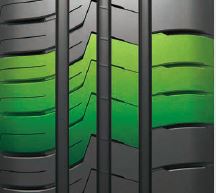 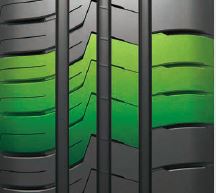 Verbesserte Leistung auf trockener Straße:- 	Erhöhte Profilblocksteifigkeit in radialer und auch lateraler Richtung.- 	Optimierte Reifenaufstandsfläche und asymmetrisches Profildesign- 	Massiver äußerer Schulterblöcke für verbesserte Kurvenstabilität.- 	Gefaste Profilblockkanten verbreitern die Kontaktfläche während des Bremsvorgangs: 
Vier Prozent verbesserte Trockenbremsleistung. 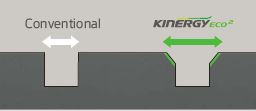 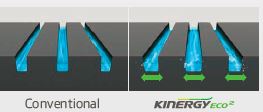 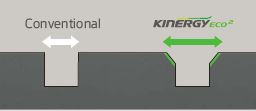 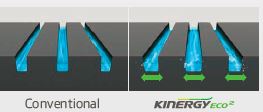 Verbesserte Nässeleistung: - 	3 umlaufende, optimal positionierte Haupt-Profilrillen für besonders schnelle Drainage.	-	Neu entwickelte hochgriffige Silica-Laufflächenmischung und neue Mischtechnologie für eine bessere Verteilung der Polymere und Füllstoffe und daraus resultierend eine hohe Nassbremsleistung.	 3. 	Reduzierte Geräuschentwicklung und hoher Komfort: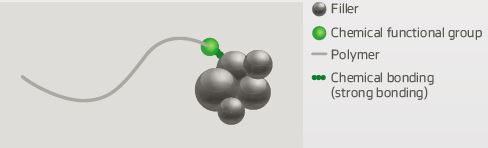 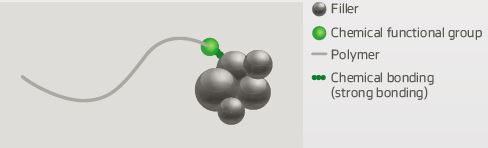 - 	Innovatives Pitch-Design und neue Design-Technologie zur Positionierung der Profilrillen: Reduzierung der Geräuschentwicklung an der Lauffläche auch bei fortschreitender Nutzung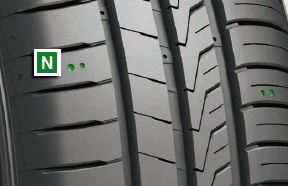 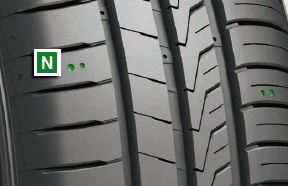  Geringerer Rollwiderstand und weniger Reifenverschleiß: - 	Hochgriffige Silica-Mischung reduziert gleichzeitig den Rollwiderstand.- 	Polymere mit hohem Molekulargewicht in der Laufflächenmischung für verbessertes Abriebverhalten (plus vier Prozent). - 	Visual Alignment Indicator System auf den Reifenschulter-Blöcken ermöglicht die einfache Kontrolle der ungleichmäßigen Abnutzung durch evtl. falsche Fahrwerkseinstellung. 5.	Line-Up:Der KINERGY ECO² wird vorwiegend in Hankooks hochmoderner europäischer Produktion in Ungarn hergestellt und ist in 52 Größen von 13 bis 16 Zoll, mit Laufflächenbreiten von 145 bis 215 mm in Querschnittsverhältnissen von 55 bis 80 und den Geschwindigkeitsindizes T, H und V ab Frühjahr 2018 am Markt erhältlich.	Über HankookHankook fertigt weltweit innovative, Hochleistungsradialreifen im Premium-Segment für Pkw, SUVs, Geländewagen, Leicht-Lkw, Wohnmobile, Lkw, Busse und den automobilen Motorsport (Rundstrecke/ Rallye). Das Unternehmen investiert kontinuierlich in Forschung und Entwicklung, um seinen Kunden stets höchste Qualität in Verbindung mit technologischer Exzellenz zu bieten. In weltweit fünf Entwicklungszentren und acht Groß-Fabriken entwickelt und produziert Hankook Tire Bereifungslösungen, die speziell auf die Anforderungen und Ansprüche regionaler Märkte zugeschnitten sind. In Europa findet die Reifenentwicklung für die lokalen Märkte und die Erstausrüstung nach Maßgabe führender Europäischer Fahrzeughersteller im Hankook Technikzentrum Hannover/Deutschland statt. Produziert werden die Reifen unter anderem in der hochmodernen europäischen Fabrik des Unternehmens in Rácalmás/Ungarn, die 2007 eingeweiht wurde und kontinuierlich erweitert wird. Derzeit produzieren dort rund 3.000 Beschäftigte bis zu 19 Millionen Reifen pro Jahr für Pkw, SUVs und Leicht-Lkw. Die Europa- und Deutschland-Zentrale des Reifenherstellers befinden sich in Neu-Isenburg bei Frankfurt am Main. In Europa unterhält Hankook weitere Niederlassungen in Frankreich, Großbritannien, Italien, den Niederlanden, Polen, Russland, Schweden, Spanien, der Tschechischen Republik, der Türkei, Ungarn und der Ukraine. Hankook Reifen werden direkt über regionale Distributoren in weitere europäische Länder vertrieben. Weltweit beschäftigt das Unternehmen 22.000 Mitarbeiter und liefert seine Produkte in über 180 Länder. Führende Automobilhersteller vertrauen in der Erstausrüstung auf Bereifungen von Hankook. Etwa 30 Prozent des globalen Umsatzes erzielt das Unternehmen innerhalb Europas und der GUS. Hankook Tire ist seit 2016 im renommierten Dow Jones Sustainability Index World (DJSI World) vertreten.Weitere Informationen finden Sie unter www.hankooktire-mediacenter.com oder www.hankooktire.comMedia-Contact:Hankook Tire Europe GmbH | Corporate Communications Europe/CIS Siemensstr. 14, 63263 Neu-Isenburg | GermanyFelix Kinzer, DirectorTel.: +49 (0) 61 02 8149 – 170f.kinzer@hankookreifen.deAnna Pasternak, PR ManagerTel.: +49 (0) 6102 8149 – 173a.pasternak@hankookreifen.deYara Willems, Public Relations Tel.: +49 (0) 6102 8149 – 172y.willems@hankookreifen.deStefan Prohaska, Public RelationsTel.: +49 (0) 6102 8149 – 171s.prohaska@hankookreifen.deMagazinAusgabeLandModellReifengröße:WertungAutobild38/2018DeutschlandWinter i*cept RS 2195/65 R 15 HGutauto motor  sport21/2018DeutschlandWinter i*cept RS 2205/55 R 16 HEmpfehlenswertsport auto11/2018DeutschlandWinter i*cept Evo 2FA: 235/40 R 18 VHA: 255/35 R 18 VEmpfehlenswertAuto Express 09/2018UKWinter i*cept RS 2205/55 R 16 H99 % (2. Platz von 8)Aftonbladet11.10.2018SchwedenWinter i*Pike RS 2205/55 R 16 T4 Sterne (3. Platz von 12)Za Rulem09/2018RusslandWinter i*Pike RS 2195/65 R 15 T2. Platz von 12Tekniikan Maailma17/2018FinnlandWinter i*Pike RS 2205/55 R 16 T4-Sterne  (Bestbewertung)Moottori FinnlandWinter i*Pike RS 2205/55 R 16 TEmpfehlung für Eis/SchneeMedium:Land:Jahr:Reifengröße:Gesamt-Urteil:ADAC/OEAMTC/TCSDeutschland/Österreich/Schweiz2016185/65 R 15 HGut (beste Note im Test)ACE/GTUEDeutschland2016195/65 R 15 VSehr empfehlenswertAuto ReviewRussland2016185/65 R 15 HTestsiegerAuto BildDeutschland2015185/60 R 15 HVorbildlichADAC/OEAMTC/TCSDeutschland/Österreich/Schweiz2015185/60 R 14 HGut (beste Note im Test)ADAC/OEAMTC/TCSDeutschland/Österreich/Schweiz2014175/65 R 14 T195/65 R 15 VGut (beste Note im Test)Gut (beste Note im Test)L'ArgusFrankreich2012205/55 R 16 VTestsiegerACE/GTUEDeutschland2012205/55 R 16 VPreis-/LeistungssiegerZa RulemRussland2012185/60 R 14 HGut